Wettenberg, 14.08.2020Hygieneplan der Grundschule Krofdorf-GleibergIn Zeiten der Coronapandemie gilt es, den Gesundheitsschutz und die Vermeidung von Ansteckungsrisiken mit dem Recht auf Bildung und auf persönliche Entfaltung angemessen auszutarieren!Grundsätzlich bedeutet dies:Wir tragen Verantwortung für uns und unsere Mitmenschen und schützen uns gegenseitig!Wir halten die Abstandsregeln von 1,5 Metern zu unseren Mitmenschen ein!Wir sorgen für den größtmöglichen Hygieneschutz durch Händewaschen!Wir tragen außerhalb des Klassenraums immer einen Mund-Nasen-Schutz, der von den Kindern mitgebracht werden muss! Die der Schule zur Verfügung gestellten Masken durch den Landkreis und das Staatliche Schulamt sind nur für Notfälle gedacht.Wir befolgen die Regeln der Nies- und Hustenetikette (Armbeuge etc.)!Wir halten uns an die Regeln zur Nutzung des Sekretariats.An folgende konkrete Regeln haben sich alle Mitglieder der Schulgemeinde an der Grundschule Krofdorf-Gleiberg zu halten!Vor dem UnterrichtSchüler*innen erreichen die Schule am besten zu Fuß oder mit dem Roller.In öffentlichen Verkehrsmitteln gilt die Maskenpflicht (Schwimmunterricht).Schüler*innen sowie Lehrer*innen kommen nur gesund zur Schule! Allergisch bedingte, vermeintliche Krankheitssymptome sollten mit der Klassenlehrer*in besprochen.Schüler*innen, die bezüglich einer COVID-19-Erkrankung einer Risikogruppe angehören oder Menschen aus einer Risikogruppe in einem Hausstand zusammenleben, können mit ärztlichem Attest zu Hause bleiben.Treten entsprechende Krankheitssymptome bei Schüler*innen während des Unterrichtstages auf, ist die Lehrkraft bzw. die Schulleitung umgehend zu informieren und das Schulgelände zu verlassen! Das Kind wird separiert und muss von den Eltern abgeholt werden.Der Zugang zu den Gebäuden bzw. Klassenräumen erfolgt in disziplinierter und die Abstandsregeln einhaltender Form. Nach dem Eintritt in die Klassenzimmer müssen die Kinder die Hände waschen.Unterricht in den KlassenräumenDie Unterrichtsräume sind stets und gut durchzulüften.Der Unterricht findet in den Klassenräumen in regulärer Form statt.Singen, Raufen und Rangeln ist in den Unterrichtsräumen untersagt.In den Klassenräumen werden die Möglichkeiten zum Händewaschen genutzt.PausenzeitenAlle Schüler*innen verlassen in den Pausen das Gebäude und gehen auf den Schulhof.In den Pausen sowie beim Betreten und Verlassen der Mensa wird ein Mund-Nasen-Schutz getragen.Die Flure werden unter Beachtung der Abstandsregeln (1,5 Meter) zügig durchquert.Nach dem UnterrichtNach Unterrichtsende bzw. der Betreuungszeit wird das Schulgelände zügig verlassen.ZuwiderhandlungBei wiederholtem Verstoß gegen diesen Hygieneplan kann der/die betreffende Schüler*in von der Schulleitung nach §82 Hess. Schulgesetz für bis zu zwei Wochen vom Schulbesuch ausgeschlossen werden.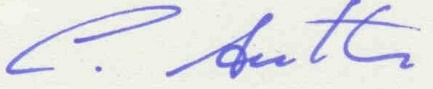 Cornelia AnthesRektorinHygieneplan der Grundschule Krofdorf-GleibergRückgabe an die KlassenleitungBitte in Druckbuchstaben ausfüllen__________________________________					_________Name der/des Schüler*in								KlasseIch habe den Hygieneplan der Grundschule Krofdorf-Gleiberg zur Kenntnis genommen und verpflichte mich, diesen zu meinem eigenen Schutz und zum Schutz meiner Mitmenschen zu befolgen:___________________	_________________________	____________________Ort, Datum			Unterschrift Erziehungsberechtigte/r	Unterschrift Schüler*in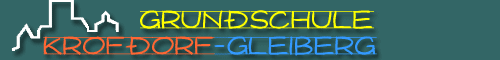 Burgstraße 14 * 35435 Wettenberg 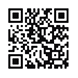 Telefon: (0641) 82569Telefax: (0641) 82476poststelle@grund.wettenberg-krofdorf.schulverwaltung.hessen.dehttp://www.grundschule-krofdorf.de